Глубокоуважаемые коллеги!Возобновляя традицию зимних школ по механике композитов, приглашаем всех желающих принять участие в V Зимней научной школе-конференции по механике композитов имени Б. Е. Победри.Зимняя школа-конференция состоится на базе дома отдыха МГУ «Красновидово» (http://krasnovydovo.msu.ru/index.html) с 07 по 09 февраля 2020 года.В работе школы-конференции предполагается участие выпускников, аспирантов, студентов, сотрудников факультета и друзей кафедры.По результатам работы школы-конференции планируется издать сборник трудов.Для участия в работе школе-конференции необходимо зарегистрироваться на портале Ломоносов, пройдя по ссылке https://conf.msu.ru/rus/event/5997/. Возможно участие только одним днём (в субботу).С уважением,коллектив кафедры механики композитовhttp://composite.msu.rue-mail: composite_msu@mail.ruтелефон: +7(495)939-43-43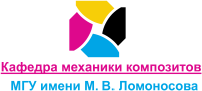 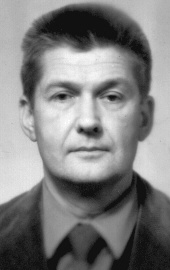 